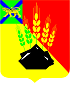 АДМИНИСТРАЦИЯ МИХАЙЛОВСКОГО МУНИЦИПАЛЬНОГО РАЙОНА ПОСТАНОВЛЕНИЕ 
_______________                                   с. Михайловка                               № _______________О внесении изменений в постановление администрации Михайловского муниципального района от 01.02.2021 № 103-па «Об утверждении муниципальной программы развития образования Михайловского муниципального района на 2021-2025гг.»В соответствии с Федеральными законами от 29.12.2012 № 273-ФЗ «Об образовании в Российской Федерации», от 06.10.2003 № 131-ФЗ «Об общих принципах организации местного самоуправления в Российской Федерации», Постановлением Правительства РФ от 26.12.2017 № 1642 «Об утверждении государственной программы Российской Федерации «Развитие образования», на основании решения Думы Михайловского муниципального района от 27.10.2022 № 262 администрация Михайловского муниципального районаПОСТАНОВЛЯЕТ: 1. Внести изменения в муниципальную программу развития образования Михайловского муниципального района на 2021-2025 годы, утвержденную постановлением администрации Михайловского муниципального района от 01.02.2021 № 103-па «Об утверждении муниципальной программы развития образования Михайловского муниципального района на 2021-2025 гг.» (далее – Программа):1.1. Раздел «Цели Программы» Паспорта Программы изложить в новой редакции: 1.2. Раздел «Задачи программы» Паспорта Программы изложить в новой редакции: 1.3. Раздел «Ожидаемые результаты реализации Программы» Паспорта Программы изложить в новой редакции: 2. Муниципальному казенному учреждению «управление по организационно-техническому обеспечению деятельности администрации Михайловского муниципального района» (Корж С.Г.) разместить настоящее постановление на официальном сайте администрации Михайловского муниципального района.3. Контроль над исполнением данного постановления возложить на начальника управления по вопросам образования администрации муниципального района Чепала А.Ф.Глава Михайловского муниципального района – Глава администрации района                                                       В.В. АрхиповЦели ПрограммыСоздание механизмов устойчивого развития муниципальной системы общего образования.Обеспечение прав ребенка на общедоступное дошкольное образование, защита и укрепление здоровья детей раннего и дошкольного возраста.Развитие в районе целостной системы дополнительного образования, направленной на создание условий для самореализации, самопознания, самоопределения личности.Обеспечение устойчивого развития организации отдыха, оздоровления и занятости детей и подростков в каникулярное время.Создание единого методического информационного пространства района, способствующего росту методической культуры и компетенции руководителей и педагогов ОУ, апробирование модели методической службы, ориентированной на развитие образования и удовлетворяющей возросшим потребностям методического обеспечения процессов.Обеспечить достижение необходимого уровня развития сети образования.Задачи Программы1) Совершенствование материально-технической базы общеобразовательных учреждений;    2) Информационное обеспечение общеобразовательных учреждений;3) Обеспечение пожарной и антитеррористической безопасности общеобразовательных учреждений;     4) Обеспечение доступности, совершенствование содержания технологий школьного образования;     5) Обновление состава и компетенций педагогических кадров, создание механизмов мотивации педагогов к повышению качества работы и непрерывному профессиональному развитию.     6) Сохранение развития и стабильности функционирования дошкольных образовательных учреждений на территории Михайловского муниципального района     7) Модернизация материально-технической базы дошкольных образовательных учреждений;     8) Информационное обеспечение дошкольного образования;     9) Обеспечение пожарной и антитеррористической безопасности учреждений дошкольного образования;     10) Обеспечение условий для полноценного питания детей дошкольного возраста;      11) Обеспечение доступности, совершенствование содержания технологий дошкольного образования;     12) Формирование образовательной сети и финансово-экономических механизмов, обеспечивающих равный доступ населения к услугам дошкольного образования детей     13) Включение учреждений дополнительного образования детей в систему оптимизации сети образовательных учреждений района.     14) Разработка и утверждение блока ресурсного обеспечения дополнительного образования детей в соответствии с направленностью образовательных и воспитательных программ.    15) Обеспечение социально-педагогической поддержки детей «группы риска».     16) Сохранение единого образовательного пространства на основе преемственности содержания общего и дополнительного образования детей.     17) Разработка образовательных программ нового поколения, направленных на развитие инновационной деятельности, информационных технологий.    18) Создание новых мест в общеобразовательных учреждениях Михайловского муниципального района для реализации дополнительных общеразвивающих программ всех направленностей:- техническая;- естественно-научная;- физкультурно-спортивная;- художественная;- туристско-краеведческая;- социально-педагогическая     19) Обеспечение права каждого школьника на полноценный отдых в каникулярное время     20) Развитие разнообразных форм организации отдыха, оздоровления и занятости детей и подростков;     21) Создание условий для организации работы в оздоровительных учреждениях, внедрение новых педагогических технологий и методик, реализация инновационных программ и проектов организации летнего отдыха.     22) Обеспечить качественно новое методическое сопровождение деятельности педагогических кадров по реализации национального проекта «Образование».     23) Совершенствовать работу по распределению и обобщению передового педагогического опыта.     24) Включить в содержание методической деятельности методы и процедуры научного исследования, ориентированные на аналитическое и информационное обеспечение профессионального развития педагогов.     25) Создание оптимальной модели сетевой организации методического сопровождения ФГОС в начальном общем образовании.     26) Выявление, обобщение передового и инновационного опыта     27) организация системы мониторинговых исследований, состояния процессов в модернизации МСО.     28) Создание системы методического сопровождения педагогических работников и руководящих кадров ОУ по организации инновационной деятельности.     29) Организация методического сопровождения педагогов школ в подготовке и проведении государственной итоговой аттестации (в форме ЕГЭ и ОГЭ).     30) Создание системы непрерывного повышения квалификации педагогических и руководящих работников района.     31) Введение и обеспечение функционирования системы персонифицированного дополнительного образования детей, подразумевающей предоставление детям именных сертификатов дополнительного образования с возможностью использования в рамках механизмов персонифицированного финансирования     32) методическое и информационное сопровождение поставщиков услуг дополнительного образования, независимо от их формы собственности, семей и иных участников системы персонифицированного дополнительного образования     33) Повышение качества образования в образовательных организациях района.     34) Совершенствование системы моральных и материальных стимулов для сохранения в образовательном учреждении лучших педагогов и постоянного повышения их квалификации, а также для привлечения в школу молодых специалистов.     35) Создание условий для закрепления педагогических кадров в образовательных организациях.     36) Внедрение эффективных механизмов организации непрерывного образования (формальное и неформальное дополнительное образование педагогических работников и специалистов, обеспечивающее оперативное обновление востребованных компетентностей), подготовки и переподготовки профессиональных кадров.     37) Усиление профориентационной работы по педагогической направленности.     38) Обеспечение мер социальной поддержки педагогическим кадрам.     39) Реализация образовательными учреждениями проектов, которые осуществляются в рамках инициативного бюджетирования по направлению «Твой проект».     40) Поддержание в надлежащем состоянии зданий и сооружений образовательных учреждений.Ожидаемые результаты реализации Программы     1) сокращение разрыва в образовательных результатах между обучающимися за счет повышения эффективности и качества работы в школах с низкими образовательными результатами выпускников;     2) увеличение доли обучающихся по федеральным государственным образовательным стандартам (до 100%);     3) охват педагогов, ежегодно проходящих обучение по программам непрерывного образования (дополнительным образовательным программам и программам профессионального обучения) в образовательных организациях, млн. чел;     4) вовлечение учителей в возрасте до 35 лет в различные формы поддержки сопровождения в первые три года работы в Приморском крае, к числу учителей, работающих в данном муниципальном образовании;     5) рост обучающихся сдавших ЕГЭ по русскому языку без пересдачи среди участвующих в ЕГЭ по данным предметам, процент;     6) сохранение 100-процентной доступности дошкольного образования для детей в возрасте от 3 до 7 лет;     7) охват образовательными программами дополнительного образования детей в возрасте от 5 до 18 лет (включительно), в общей численности детей этого возраста к 2025 году - до 85 процентов, в том числе за счет развития программ дополнительного образования;     8) охват детей в возрасте от 5 до 18 лет, участвующих в различных конкурсах регионального, всероссийского, международного уровней (в т.ч. ВсОШ) от общей численности детей указанного возраста, процент;      9) проведение открытых онлайн-уроков, реализуемых с учетом опыта цикла открытых уроков «ПроеКТОрия», человек;     10) охват детей организованным отдыхом и оздоровлением в общей численности детей в общеобразовательных учреждениях;     11) выполнение дорожной карты в части значения показателей средней заработной платы педагогических работников на 2021 год, в рублях12) обеспечение детей и подростков образовательных учреждений оптимальным питанием, адекватным возрастным и физиологическим потребностям детей и подростков в пищевых веществах и энергии;13) систематическое повышение квалификации педагогических кадров; 100% - прохождение курсовой подготовки. Дополнение традиционных форм повышения квалификации (курсовая подготовка, творческие конкурсы (Педагог года), фестивали (День учителя), научно-практическая конференция);14) рост показателей оснащенности ОУ компьютерами, отвечающим требованиям ОП;15) рост количества педагогов первой и высшей квалификационной категории, процент16) улучшение состояния зданий и сооружений образовательных учреждений.